Схема подключения и алгоритм работы светильников с резервным источником питания.Внимание! Перед подключением светильника к сети питания присоедините кабель аккумулятора к Блоку Аварийного Питания (БАП) через соответствующий разъём.Клеммная колодка светильника с резервным источником питания имеет следующую маркировку контактов клеммной колодки:, где:L1 - некоммутируемая фаза* (без выключателя в цепи); - заземление;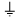 N – нейтраль;L2 - коммутируемая фаза* (через выключатель).* Внимание! Контакты L1 и L2 должны подключены к одному и тому же фазовому проводнику!В нормальном режиме световой блок светильника получает питание от сети рабочего освещения, а в аварийном – от встроенного аккумулятора. Световой поток светильника в нормальном и аварийном режимах отличается и зависит от номинальной мощности светильника (см. таблицу). Нормируемое время работы светильника в аварийном режиме составляет не менее 1 часа.При первом включении рекомендуется провести «тренировку» аккумулятора, для чего провести подряд три цикла полного заряда/разряда. Время полной зарядки аккумулятора составляет 24 часа.Для проверки работы светильника в аварийном режиме, предусмотрена тестовая кнопка, при нажатии которой происходит принудительный перевод светильника в аварийный режим.Светильник оснащён светодиодным индикатором заряда аккумулятора.Алгоритмы работы.Стандартный режим работы. «Светильник с резервным источником питания»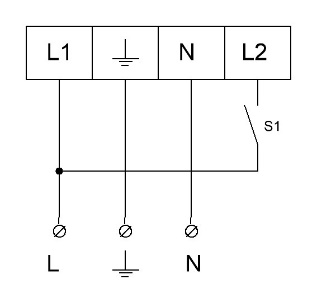 В случае наличия напряжения на контакте L1 светильник находится в нормальном режиме и происходит зарядка/поддержание заряда аккумулятора. При этом, если на контакте L2 есть напряжение – светильник светится. Если нет – световой блок выключен.В случае, когда напряжение на контакте L1 пропадает – светильник переходит в аварийный режим и световой блок включается и светится от аккумулятора.Режим аварийного светильника постоянного действия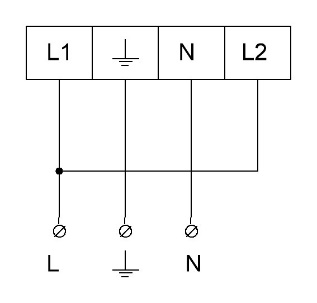 При данном подключении светильник работает постоянно, при пропадании фазового напряжения переходя в аварийный режим.Режим аварийного светильника непостоянного действия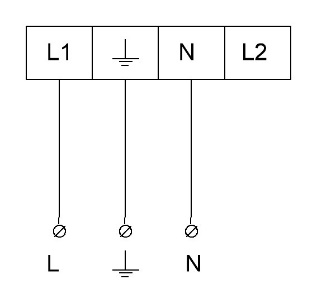 При данном подключении светильник в нормальном режиме не светится и загорается только при пропадании фазового напряжения переходя в аварийный режим.L1NL2Номинальная мощность светильникаСветовой поток в аварийном режиме по отношению к нормальному6 Вт110%10 Вт60%20 Вт30%30 Вт24%40 Вт15%50 Вт12%60 Вт10%80 Вт7%100 Вт6%150 Вт4%200 Вт3%